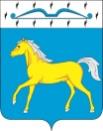 АДМИНИСТРАЦИЯ ПРИХОЛМСКОГО  СЕЛЬСОВЕТА МИНУСИНСКОГО РАЙОНАКРАСНОЯРСКОГО КРАЯРОССИЙСКАЯ ФЕДЕРАЦИЯПОСТАНОВЛЕНИЕ03.03.2022 г.                               п. Прихолмье                                            № 11 -п О присвоении адреса земельным участкамна территории Прихолмского сельсоветаВ соответствии со ст.8 Устава Прихолмского сельсовета,  ПОСТАНОВЛЯЮ:  1.Земельным участкам, образовавшимся в результате раздела земельного участка с кадастровым номером   24:25:6101002:9, площадью 11265 кв.м. расположенного по адресу:  Красноярский край,  Минусинский муниципальный район,  сельское поселение Прихолмский сельсовет, Притубинский Поселок, Школьная Улица, земельный участок 1А, присвоить адреса:- земельному участку, выделяемому для цели - размещение гаража, площадью 2595 кв.м., присвоить адрес: Красноярский Край, Минусинский муниципальный район, сельское поселение Прихолмский сельсовет,  Притубинский Поселок,  Школьная Улица, земельный участок № 1А-1;Цель: для размещения служебных гаражей.Категория земель – земли населенных пунктов.- земельному участку, выделяемому для цели -размещение объектов муниципального общеобразовательного учреждения школы, площадью 8669 кв.м., присвоить адрес: Красноярский Край, Минусинский муниципальный район, сельское поселение Прихолмский сельсовет,  Притубинский Поселок,  Школьная Улица, земельный участок № 1А-2;Цель: для размещения служебных гаражей.Категория земель – земли населенных пунктов.2. Контроль  за исполнением  данного постановления  оставляю за собой.3. Постановление вступает в силу со дня его подписания.Глава  Прихолмского  сельсовета:                                        А.В.Смирнов